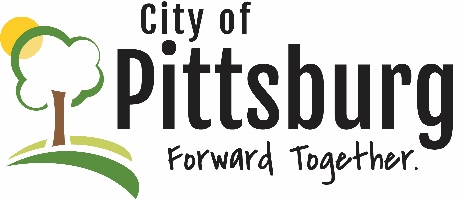 Sustainability Advisory CommitteeAgendaMay 17, 2022 5:30PM Meeting location: City Hall Attendees: JTriplett, AOullette, MLunde, GWeeks, NScott, JByersApproval of the AgendaNo new agenda items were addedOLD BUSINESSEarth Day RecapThe group discussed the Earth Day event and were generally satisfied; the food vendor indicated that it was definitely worth their time to be there; no new people signed up for the pledge - other options will be considered Sustainability Students PresentationsSome of the Committee members attended presentations by two groups of MLunde’s students; the students did small surveys about the community’s knowledge of the Committee and made suggestions about how to better market the Committee and its activities and mission; MLunde indicated that both student groups received As; the Committee will review and discuss the students’ presentations at a future meetingRecycling Center UpdateThe Recycling Center has submitted a proposal for a waste oil heater to improve working conditions during cold periods; the center is currently in good financial shape, primarily due to the prices for recycled materials; there is a need for a grinder to facilitate plastics recycling; the center staff and board will be working through a strategic planning process; there is a need for a long-term sustainability planNative SpeciesGWeeks presented a suggestion for wording changes to Pittsburg’s municipal code 50-19; the Committee approved the suggestions; these changes can be proposed to the City Commission; there may also be a need to look at Article 40 of the Pittsburg Zoning bookAir Quality MonitorThe EPA was contacted regarding having a formal air quality monitor in Pittsburg; EPA indicated the State was responsible for developing monitoring plans; JByers has sent an email to the Kansas air quality department requesting a monitoring station; it may be necessary for the city to purchase its own equipment and manage its air quality monitoringNEW BUSINESSQuick Charge EV projectAll of the charges in Pittsburg are slow chargers; we need fast chargers here; funds are available from the federal government for fast chargers, but they do require a significant match; a fast charger in the vicinity of Block22 would be a good location; there are chargers at the casino, but it is believed they are slow chargersOpen Dumpsters / Trash CodesNScott stated that there are many instances where dumpsters are left open and trash is blown into the neighborhood; there needs to be some way to better address this issue; JByers stated that the city is not in the trash business – an attempt to have the city be responsible for trash was rejected by the City Commission; all the city can do is cite offending properties for nuisance code violationsOTHER BUSINESS